Healing Beyond BordersHTI Healing Touch Certificate ProgramEnergetic Patterning & Clinical Applications 2La Jolla, CaliforniaMarch 11th & 12th Name:	Credentials:	CA RN License #	Address:	City:	State:	Zip:	Preferred Phone #	Email:	☐  Standard Tuition	$375☐  HBB or AHNA member	$350☐  Repeat	$250☐  Required Text $45	(used for entire course of study)	Foundations and Practice of Healing Touch ☐  Special 50% Student Membership discount for 	joining HBB.  Receive class discount. Join online 	or by check made out to HBB for $62.00Amount enclosed: $ 	Refund Policy: If Instructor cancels class, student will be given a full refund of tuition.  If student cancels, refund is provided at discretion of the Instructor.☐  Yes	I can bring a massage table☐  No	I cannot bring a massage tableMake Checks Payable to:Holistic and Integrative Medicine Resources Inc.Send to:Pacific Pearl La Jolla6919 La Jolla Blvd.La Jolla, CA 92037Schedule:   Saturday and Sunday 8:30am-5pm   Location:    6919 La Jolla Blvd, La Jolla, CA 92037 Coordinator:   Angie Polkapolk@pacificpearllajolla.com / 858.459.6919Instructor Bio and Disclosure:  Rauni Prittinen King RN, MIH, HNB-BC, CHTP/IRauni Prittinen King is the Co-Founder and Executive Director of Guarneri Integrative Health Inc. at Pacific Pearl La Jolla, the President of Holistic and Integrative Medicine Resources Inc., and the Miraglo Foundation. She is also Co-Founder and former Director of Programs & Planning at the Scripps Center for Integrative Medicine in La Jolla, CA. Rauni has over 20 years of experience in critical care nursing, and served as Nurse Case Manager for the Scripps Dean Ornish Program for Reversing Heart Disease. Rauni is certified in Holistic Nursing, Hypnotherapy, Interior Design and a Certified Healing Touch Practitioner and Instructor. She has been coordinating Healing Touch® workshops at Scripps Hospitals since 1993 and is the lead instructor for the Greater Los Angeles VA Healthcare System. Rauni served for 4 years on the Healing Beyond Borders Board of Directors, also creating Healing Touch® of Finland in 1998 and has been teaching Healing Touch in Europe, India and throughout North America. She served for 6 years on the Academy of Integrative Health & Medicine Board of Directors and is now AIHM International Chair.  For Rauni’s work, she received the Trailblazer Award from the Scripps Health Foundation and has been honored for her work in Southern India by Project Concern International and by 2022 AIHM Change Maker Award. Rauni received a BSN from Arizona State University and a Master’s in Integrative Health from National University. She is a member of the American Holistic Nurses Association, Healing Beyond Borders and Academy of Integrative Health & Medicine. Rauni has been published in peer reviewed journals and book chapters. She integrates holistic healing practices with conventional medicine, creates healing environments, and sees herself as a bridge in this process.    Disclosure: Rauni Prittinen King is an Instructor of the Healing Beyond Borders HTI Healing Touch Certificate Program and has the right to use the intellectual property of the Healing Beyond Borders HTI Healing Touch Certificate Program Course of Study.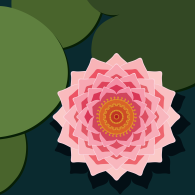 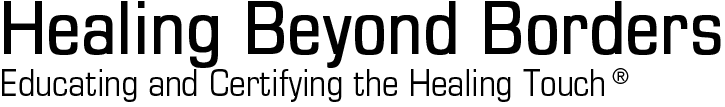 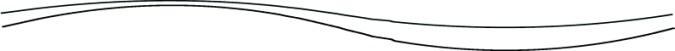 PresentsHTI Healing TouchCertificate ProgramNurturing Energy Therapyfor Health Care Professionalsand Persons Committed to HealingCourse 2:Energetic Patterning and Clinical ApplicationsPacific Pearl La JollaLa Jolla, CaliforniaMarch 11th & 12th, 2023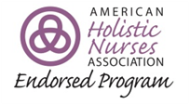 This program has been peer-reviewed and is endorsed by AHNAHealing Beyond Borders7112 W Jefferson Av., Suite 301Lakewood, CO  80235Education@HealingBeyondBorders.orgwww.HealingBeyondBorders.orgHealing Beyond Borders is the professional, non-profit education, credentialing and membership organization for Healing Touch, Established in 1996.Healing Touch Is…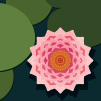 Course DescriptionThe skill of completing an intake interview that identifies patterns of behaviors for which HT techniques may be useful in assisting a patient to re-pattern their energy field is acquired. Healing Touch techniques learned in the Foundation course are integrated into applications that assist in re-patterning spinal health. The appreciation of HT progresses to a deeper level with the acquisition of a technique to assist the patient in expanding their heart energy.Prerequisite: completion of the previous courseFoundations of Healing Touch Course ObjectivesThe learner will be able to:Demonstrate the ability to remain grounded, present, and heart-centered while working in the energy field.Conduct an intake interview with a plan toward intervention.Recognize that one’s previous experiences may have an impact on one’s physical, emotional, mental and spiritual health.Assess the status of the chakras and biofield.Document the process of re-patterning and balancing a patient’s biofield.Apply techniques that support the health and comfort of the back.Describe how the HBB Code of Ethics, Standards of Practice and Scope of Practice relate to their development as a Healing Touch Practitioner.Course ContentCreating and supporting a healing environmentAssessment skills and energetic patterningClinical applications of energetic interventionsEnergetic Interventions: Chakra Connection, Glymphatic System Support, Hopi Technique, Spinal Flush, and Spiral MeditationDocumentation of clinical findingsProfessional ethics and legal considerations of a developing healerCourse InformationRequirement for class completion and CE credit:Attendance of entire course with supervisionPractice with Instructor feedbackCompletion of EvaluationContinuing Education Contact HoursThis continuing nursing education activity was approved by the American Holistic Nurses Association, an accredited approver by the American Nurses Credentialing Center’s Commission on Accreditation #1589AHNA: 17.5 CNE contact hoursCA Board of Registered Nursing: 17.5 contact hoursNCBTMB: 17.5 contact hours“The provider of this educational event has designed the program so that it may be considered by participants for use as continuing education to enhance the professional knowledge and pastoral competency of chaplains certified through the Board of Chaplaincy Certification Inc.® an affiliate of the Association of Professional Chaplains®.”Healing Beyond BordersHTI Healing Touch Certificate ProgramIn-depth solid core course of study for 5 courses from beginner to advanced healer including Evolution of the Healer, Holistic and Energetic Foundations, Evidence Based and Best Practice modulesEnhances skills and knowledge through lecture, recommended readings and practice sessionsStrong commitment to personal growth and knowledge of holistic health principlesHTI Healing Touch Certificate Program Certificate of Completion upon satisfactory completion of the full course of studyLeads to eligibility to apply for certification as a Certified Healing Touch Practitioner through Healing Beyond BordersInstructor Training and Advancement available after certification. Prerequisites applyEndorsed by the American Holistic Nurses Assoc.Healing Beyond BordersHealing Touch Certification – CHTP Platinum Worldwide Standard Credential useful in:Establishing a Healing Touch practiceIncorporating Healing Touch as a major focus within an existing professional practiceContinuing Education Contact HoursDisclaimer Statement: Approval for contact hours through AHNA is based on an assessment of the educational merit of this program and does not constitute endorsement of the use of any specific modality in the care of clients.Provider approved by the California Board of Registered Nursing, Provider Number CEP15275.Healing Beyond Borders is approved by the National Certification Board for Therapeutic Massage and Bodywork (NCBTMB) as a continuing education Approved Provider #450748-08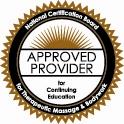 